ПРОТОКОЛ №3заседания членов комиссии «по ЖКХ, капитальному ремонту, контролю за качеством работы управляющих компаний, архитектуре, архитектурному облику городов, благоустройству территорий, дорожному хозяйству и транспорту» Общественной палаты г.о.Королев5.02.2020г.							Время проведения: 18:00Председательствующий: председатель комиссии М.Н. Белозерова Присутствовали: Ф. Марусов– член комиссии;       З.Джобава -член комиссии;       В.Якимова -член комиссии;       Т.Сильянова-член комиссии №2.    Слушали председателя комиссии М.Н.Белозерову, которая зачитала повестку заседания.РЕШИЛИ: утвердить повестку дняРезультат голосования: 5 «за» - единогласно		ПОВЕСТКА ДНЯВопрос 1. Подведение итогов  работы комиссии за  январь месяц 2020г. И определение приоритетов в работе на первый квартал 2020г.Вопрос 2. Обсуждение ключевых направлений обращения Губернатора Московской области А.Ю. Воробьева к жителям Подмосковья.По первому вопросу.  Председатель комиссии озвучила, что в январе месяце члены комиссии провели и участвовали в 29 мероприятиях, из них провели 19 мониторингов и общественных проверок. В первом квартале 2020 года основное внимание комиссии обращаем на содержание детских площадок, дворов, работы УК и на расчистку дворовых и городских территорий от снежных масс,  борьбе с наледью.По второму вопросу.Председатель комиссии М.Н.Белозерова подчеркнула ключевые направления обращения Губернатора МО А.Ю.Воробьева, касающиеся вопросов  нашей комиссии: это и ЖКХ, и благоустройство, и транспорт. Были высказаны пожелания развить направление -”Безопасность”  в части установки видеонаблюдения в подъездах, которое так ждут жители.  РЕШИЛИ:Принять к сведению всю информацию. Построить работу опираясь на принятые планы и в соответствии с ключевыми направлениями обращения Губернатора.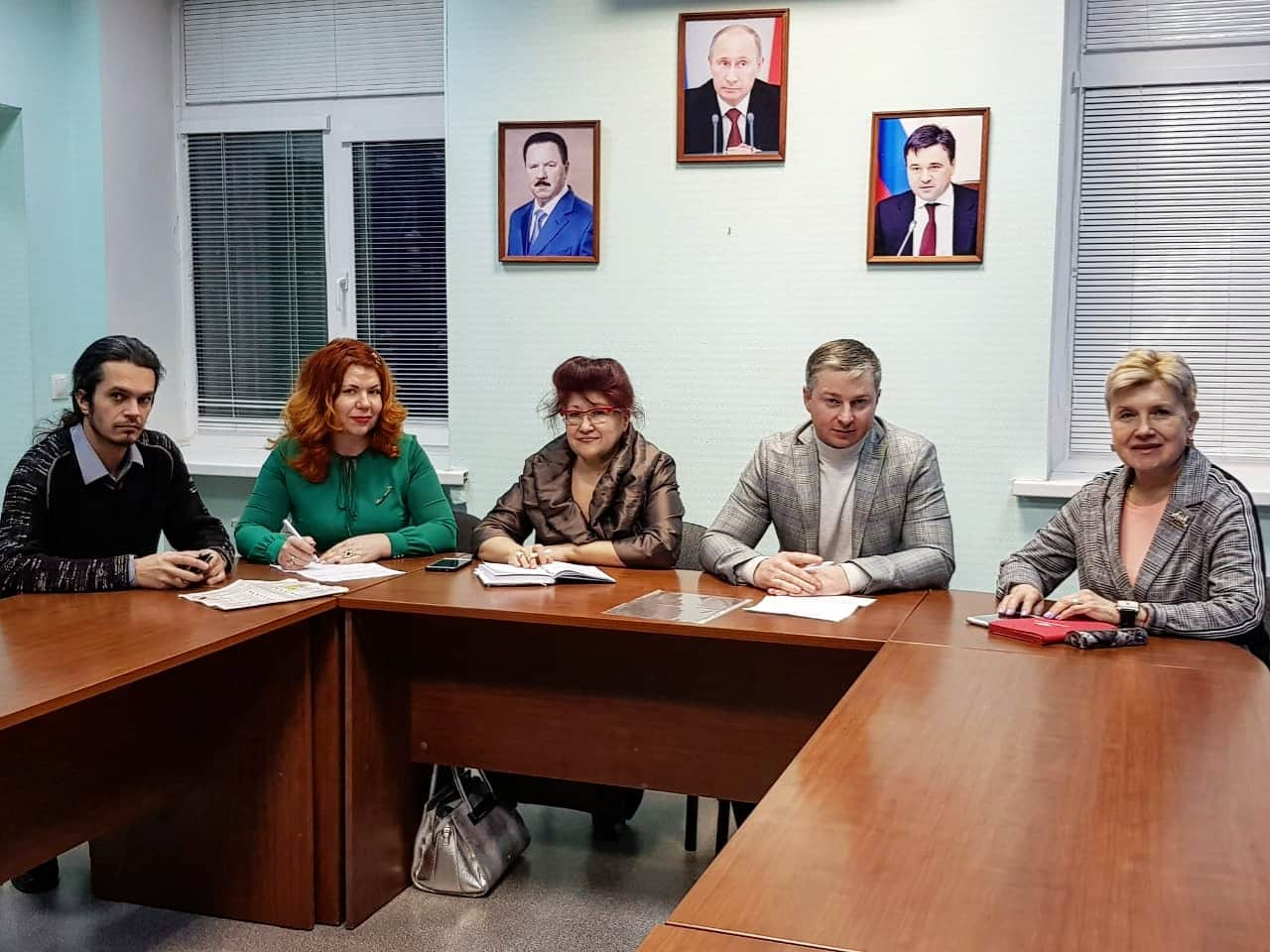 Председатель комиссии  «по ЖКХ, капитальному ремонту, контролю за качеством работы управляющих компаний, архитектуре, архитектурному облику городов, благоустройству территорий, дорожному хозяйству и транспорту» Общественной палаты г.о.Королев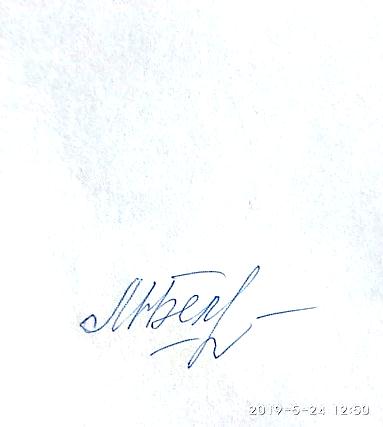 М.Н.Белозерова